                   ОТЧЕТЗА ДЕЙНОСТТА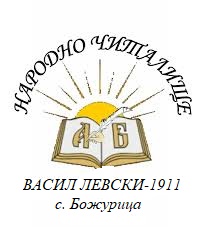 НА НЧ „ВАСИЛ ЛЕВСКИ-1911”С.БОЖУРИЦА ОБЩ.ДОЛНА МИТРОПОЛИЯ ЗА 2021 ГОД.М. ЯНУАРИ06.01.- „Жив е той, жив е...“ – стихове, по случай 173 години от рождението на Христо Ботев в залата на читалището20.01- Ивановден – Кукери две групи малка и голяма 21.01-  „ Бабин ден” пресъздаване на обичая и общоселско тържество в залата на читалищетоМ. ФЕВРУАРИ01.02.- Трифонзарезан - „Ритуал по зарязване на лозята в дома но баба Винка” и  конкурс за винар на годината, връчване на грамоти за първо , второ и трето място в пенсиоерския клуб19.02.- Литературна програма, послучай 148 години от обесването на Васил Левски с учениците от ОУ”Христо Ботев” в  залата на читалищетоМ. МАРТ01.03.- „Баба марта”- изработване на мартенички с децата от училището,конкурс за най -хубава мартеница  и закичване с мартеници децата от детска градина „Божур” .-   Ден на Самодееца- почерпка със самодейците03.03- Празничен концерт, по случай 143 години от Освобождението на България с учениците от ОУ”Христо Ботев”и самодейците към читалището08.03.- „Ден на жената” почерпка по случай празника и  Изложба „Сътворено от ръката на жената”М.АПРИЛПоради епидемиологчната обстановка по заповед на министъра на здравеопазването читалищните мероприятия бяха прекатени.В месец април получихме дарение 115 книги дарение по повод  Световения  ден на книгата и авторското правоМ. МАЙ06.05.-  Поднасяне на венци пред паметника на загиналите божурчани в с. Божурица по повод Ден на храбростта и празник на българската армия. 24.05. -Ден на светите братя Кирил и Методий, на българската азбука, просвета и култура и на славянската книжовност!
С тържество и състезание учениците от ОУ „Христо Ботев“, с. Божурица отбелязаха тържественото честване на най-българския празник започнат с поздрав от директора на ОУ „Христо Ботев“ г-жа Мирена Георгиева и продължи със състезание „Българските автори“, в което в участваха учениците от 7 клас, разделени на отбори. В няколко кръга те трябваше да показват знания, свързани с авторите и техните творби, за които им предстои да полагат Национално външно оценяване. Седмокласниците, които бяха оценявани от жури в състав: Николай Николов, кмет на с. Божурица, Димитрина Парашкевова, секретар на читалището, и Виолина Великова, учител. усилия.
По-малките ученици приветстваха всички със стихове и песни, посветени на празника.М. ЮЛИ-Месец юли – летни дейности през ваканцията – работа с деца по препоръчителните списъци за лятно четене.18.07.-  Отбелязване 184 години от рождението на Васил Левски - поднасяне на венци пред паметника на Апостола М.НОЕМВРИ18.11.-  Курбан на селото „Врачове” поради епидимичата обстановка курбана беше отразен само с шаран.М. ДЕКЕМВРИ23.12.-  Коледнито тържество в първи клас. С искрена радост и много веселие малките ученици се включиха в различни игри с Дядо Коледа. Първокласниците изпълниха коледни и новогодишни песни и стихотворения. Най – накрая получиха подаръци от белобрадия старец  и читалището,Всички мероприятия може да се видят на страницата на Васил Левски-1911“ във фейсбук.                                                      Председател: Ирина Иванова